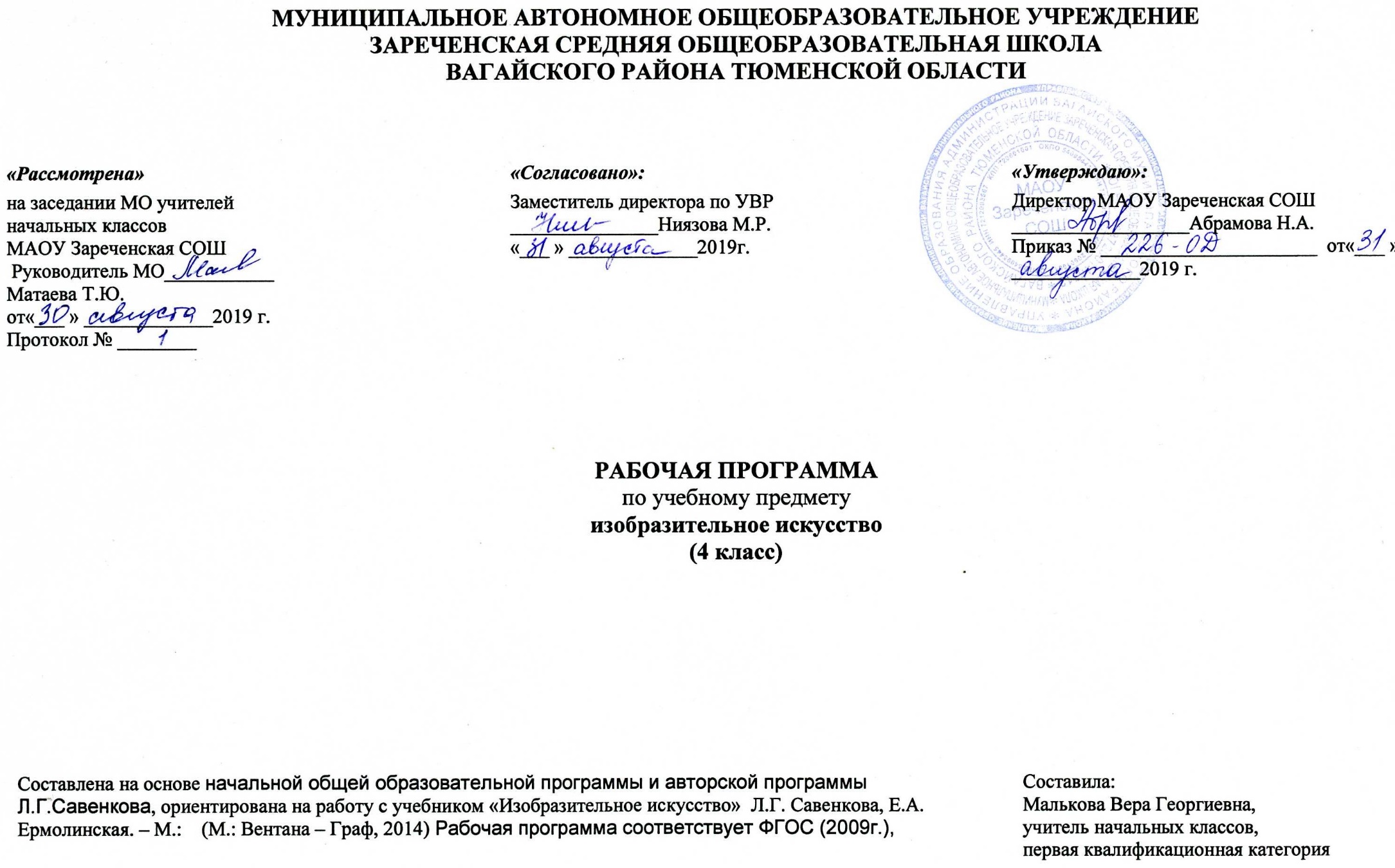 Планируемые результаты освоения программыВ результате изучения изобразительного искусства на ступени начального общего образования у обучающихся будут сформированы:•    духовные начала личности и целостная картина мира;•    основы художественной культуры;•    понимание роли искусства в жизни человека;•     представления о выразительных возможностях языка изобразительного искусства;•     потребность в творческом проявлении;•    наглядно-образное мышление, способность к порождению замысла, фантазия, воображение;•    умение ставить перед собой художественную задачу и находить пути её реализации в художественном материале;•    способность формулировать эстетическую, художественную оценку, выражать своё отношение к происходящему;•    понимание красоты родной природы, любовь к культуре своего народа, региона, знание основ его мировоззрения, патриотизм.Личностные результаты освоения программы по изобразительному искусству. У четвероклассника продолжится:1)  формирование понятия и представления о национальной культуре, о вкладе своего народа в культурное и художественное наследие мира;2)  формирование интереса и уважительного отношения к культурам разных народов, иному мнению, истории и культуре других народов;3) развитие творческого потенциала, активизация воображения и фантазии;4)  развитие этических чувств и эстетических потребностей, эмоционально-чувственного восприятия окружающего мира природы и произведений искусства; пробуждение и обогащение чувств, сенсорных способностей;5)  воспитание интереса к самостоятельной творческой деятельности; развитие желания привносить в окружающую действительность красоту; развитие навыков сотрудничества в художественной деятельности.Метапредметные результаты освоения программы по изобразительному искусству. У четвероклассника продолжится:1)  процесс освоения способов решения проблем поискового характера; развитие продуктивного проектного мышления, творческого потенциала личности, способности оригинально мыслить и самостоятельно решать творческие задачи;2)  развитие визуально-образного мышления, способности откликаться на происходящее в мире, в ближайшем окружении, формирование представлений о цикличности и ритме в жизни и в природе;3)  развитие сознательного подхода к восприятию эстетического в действительности и искусстве, а также к собственной творческой деятельности;4)  активное использование речевых, музыкальных, знаково-символических средств, информационных и коммуникационных технологий в решении творческих коммуникативных и познавательных задач, саморазвитие и самовыражение; накапливать знания и представления о разных видах искусства и их взаимосвязи;5) формирование способности сравнивать, анализировать, обобщать и переносить информацию с одного вида художественной деятельности на другой (с одного искусства на другое); формировать умение накапливать знания и развивать представления об искусстве и его истории; воспитание умения и готовности слушать собеседника и вести диалог;6)  развитие пространственного восприятия мира; формирование понятия о природном пространстве и среде разных народов;7) развитие интереса к искусству разных стран и народов;8) становление понимания связи народного искусства с окружающей природой, климатом, ландшафтом, традициями и особенностями региона; представлений об освоении человеком пространства Земли;9) освоение выразительных особенностей языка разных искусств; развитие интереса к различным видам искусства;10)  формирование у детей целостного, гармоничного восприятия мира, воспитание эмоциональной отзывчивости и культуры восприятия произведений профессионального и народного искусства;11)  воспитание нравственных и эстетических чувств; любви к народной природе, своему народу, к многонациональной культуре;12) формирование первых представлений о пространстве как о среде (все существует, живет и развивается в определенной среде), о связи каждого предмета (слова, звука) с тем окружением, в котором он находится.Предметные результаты освоения программы по изобразительному искусству. У четвероклассника продолжится:1)  формирование устойчивого интереса к изобразительному творчеству; способность воспринимать, понимать, переживать и ценить произведения изобразительного и других видов искусства;2)   развитие индивидуального чувства формы и цвета в изобразительном искусстве, сознательного использования цвета и формы в творческих работах;3)  развитие коммуникативного и художественно-образного мышления в условиях полихудожественного воспитания;4)   воспитание проявления эмоциональной отзывчивости, развитие фантазии и воображения;5)  формирование умения использовать в собственных творческих работах цветовые фантазии, формы, объемы, ритмы, композиционные решения и образы;6) формирование представлений о видах пластических искусств, об их специфике; овладение выразительными особенностями языка пластических искусств (живописи, графики, декоративно-прикладного искусства, архитектуры и дизайна);7)  умение воспринимать изобразительное искусство и выражать свое отношение к художественному произведению; использование изобразительных, поэтических и музыкальных образов при создании театрализованных композиций, художественных событий, импровизаций по мотивам разных видов искусства;8)  формирование нравственных, эстетических, этических, общечеловеческих, культурологических, духовных аспектов воспитания на уроках изобразительного искусства.Содержание программы (34 часа, 1 ч в неделю)1. Развитие дифференцированного зрения; перенос наблюдаемого в художественную форму (изобразительное искусство и окружающий мир) (17 часов)Выполнение графических зарисовок, этюдов, небольших живописных работ с натуры в технике «а-ля-прима».Представление об особенностях освоения окружающего пространства людьми.Запечатление уголков природы в пейзаже с помощью графических материалов.Создание композиции в технике компьютерной графики с помощью линий и цвета.Представление о природных пространствах разных народов: горах, степях, лесах, озёрах, равнинах, реках, полях и др.Выполнение зарисовок, этюдов, живописных и графических работ разными техниками и материалами.Особенности народной архитектуры разных регионов земли, зависимость народной архитектуры от природных условий местности.Участие в обсуждении тем, связанных с ролью искусства в жизни общества каждого человека.Активное использование в обсуждении своих представлений об искусстве и его роли в жизни общества, в жизни каждого человека.Передача в творческих работах с помощью цвета определённого настроения с использованием нужной цветовой гаммы.Создание проекта своего дома, находящегося в конкретной природной среде.Передача в работе воздушной перспективы; первого, второго и третьего планов; пространственные отношения между предметами в конкретном формате.Создание сюжетных композиций, передача в работе смысловых связей между объектами изображения, колорита, динамики с помощью цвета, пятен, линий.Освоение графических компьютерных программ.Поиск нужного формата, выделение композиционного центра.Выполнение набросков с натуры (изображения одноклассников).Составление тематического натюрморта из бытовых предметов.Передача в натюрморте смысловой зависимости между предметами и их национального колорита.Самостоятельное решение творческих задач при работе над композицией.Передача пропорций, характерных черт человека (формы головы, лица, причёски, одежды) графическими средствами.Нахождение общих для разных народов интонаций, мотивов, настроения.Создание небольших этюдов.Проведение самостоятельных исследований, в том числе с помощью Интернета.Выполнение набросков, зарисовок на передачу характерной позы и характера человека.Лепка фигуры человека по наблюдению.Представление о народном декоративном орнаменте, создание своего орнамента с использованием элементов орнамента конкретного региона (народности).Передача симметрии и асимметрии в природной форме.Передача на плоскости и в объёме характерных особенностей предмета.Зависимость народного искусства от природных и климатических особенностей местности; его связь с культурными традициями.2. Развитие фантазии и воображения (12 часов)Размышления на темы «Родной язык», «Звучащее слово орнамента», «Поэзия декоративно-прикладного искусства».Раскрытие понятий «устное народное творчество», «литературная сказка (авторская)».Освоение поисковой системы Интернет.Выполнение графических работ по результатам обсуждения.Создание коллективных композиций в технике коллажа.Отображение в работе колорита, динамики в соответствии с темой и настроением.Выполнение цветовых и графических композиций на тему, создание из них коллективной композиции или книги.Участие в коллективной творческой работе в реальной предметно-пространственной среде (интерьере школы).Отображение характера традиционной игрушки в современной пластике.Создание коллективных объёмно-пространственных композиций из выполненных работ.Участие в подготовке «художественного события» на темы сказок.Роспись силуэтов предметов быта (утвари) по мотивам народных орнаментов.Объяснение сходства и различий в традициях разных народов (в сказках, орнаменте, оформлении жилища, в обустройстве дома в целом).Изучение произведений народного и декоративно-прикладного искусства.Объяснение выбора использованных мастером материала, формы и декоративного украшения предмета.Создание композиции по мотивам народного декоративно-прикладного промысла.Проведение под руководством взрослого исследования по материалам народного искусства своего региона.Участие в коллективных проектах по материалам народных ремёсел.Изготовление творческого продукта как составной части проектной работы. 3.  Художественно-образное восприятие произведений изобразительного искусства (музейная педагогика) (5 часов)Представление об особенностях композиции в разных видах изобразительного искусства: в живописи, графике, декоративно-прикладном искусстве (ритм, динамика, цветовая гармония, смысловой композиционный центр).Определение особенностей творческой манеры разных мастеров.Подражание манере исполнения понравившегося мастера при создании собственной композиции.Представление о народном декоративно-прикладном искусстве.Нахождение особенного в каждом виде народного искусства.Выполнение самостоятельных эскизов предметов народного искусства.Создание эскизов, проектов архитектурных объектов в зависимости от рельефа местности.Орнаментальные символы разных народов и значение этих символов.Создание посильных декоративных композиций с использованием солярных знаков в эскизах росписи и декоративном орнаменте.Передача формы, динамики (движения), характера и повадок животных в объёме (лепкой), графике (линией), живописи (способом «от пятна»)Тематическое распределение часов                       Календарно-тематическое планирование по предмету «Изобразительное искусство»34 часа (1 час в неделю)                                                                             4 четверть 8 часов№Содержание программного материалаСодержание программного материалаКоличество часов1ФормаФорма11Развитие дифференцированного зрения: перенос наблюдаемого в художественную форму (изобразительное искусство и окружающий мир)Развитие дифференцированного зрения: перенос наблюдаемого в художественную форму (изобразительное искусство и окружающий мир)8Развитие фантазии и воображенияРазвитие фантазии и воображения2Художественно-образное восприятие произведений изобразительного искусства (музейная педагогика)Художественно-образное восприятие произведений изобразительного искусства (музейная педагогика)12ЦветЦвет9Развитие дифференцированного зрения; перенос наблюдаемого в художественную форму (изобразительное искусство и окружающий мир)Развитие дифференцированного зрения; перенос наблюдаемого в художественную форму (изобразительное искусство и окружающий мир)5Развитие фантазии и воображенияРазвитие фантазии и воображения2Художественно-образное восприятие произведений изобразительного искусства (музейная педагогика)Художественно-образное восприятие произведений изобразительного искусства (музейная педагогика)23КомпозицияКомпозиция6Развитие дифференцированного зрения; перенос наблюдаемого в художественную форму (изобразительное искусство и окружающий мир)Развитие дифференцированного зрения; перенос наблюдаемого в художественную форму (изобразительное искусство и окружающий мир)3Развитие фантазии и воображенияРазвитие фантазии и воображения2Художественно-образное восприятие произведений изобразительного искусства (музейная педагогика)144Фантазия8Развитие дифференцированного зрения: перенос наблюдаемого в художественную форму (изобразительное искусство и окружающий мир)1Развитие фантазии и воображения6Художественно-образное восприятие произведений изобразительного искусства (музейная педагогика)1ИТОГО34№Дата по плануТема урокаДата по фактуХарактеристика деятельности учащегосяПланируемые предметные результатыУниверсальные учебные действияЛичностные результаты1 четверть (8 часов)1 четверть (8 часов)1 четверть (8 часов)1 четверть (8 часов)1 четверть (8 часов)1 четверть (8 часов)1 четверть (8 часов)1 четверть (8 часов)Форма 11 часовФорма 11 часовФорма 11 часовФорма 11 часовФорма 11 часовФорма 11 часовФорма 11 часовФорма 11 часов1.02.09Пейзаж с элементами традиционной народной архитектуры «Песня природы твоего родного края».Разработка композиции, определение формата рисунка. Установление соотношения величин изображаемых объектов и расположения архитектурного сооружения. Построение первого и второго плана. Обоснование работы, ее презентация.Понимать и представлять природные пространства разных народов: горы, степи, пустыни, пески, леса, озёра, равнины, реки, поля и др. Видеть и замечать красоту в явлениях окружающей среды. Выполнять зарисовки, этюды, живописные и графические работы разными техниками и материалами.Освоение способов решения проблем поискового характера. Способность оригинально мыслить и самостоятельно решать творческие задачи.Формирование интереса и уважительного отношения к иному мнению, истории и культуре других народов. Развитие творческого потенциала ребенка, активизация воображения и фантазии.2,09.09Эскиз крыльца деревянного терема и окна, из которого смотрела Царевна Несмеяна.Выполнение эскиза на листе цветной бумаги светлых тонов. Прорисовка деталей геле-вой ручкой. Изучать произведения народного и декоративно-прикладного искусства. Объяснять, чем обусловлен выбор мастером материала, формы и декоративного украшения предмета. Создавать композиции по мотивам на-Осваивать и понимать особенности народной архитектуры разных регионов земли, её зависимость от природных условий. Участвовать в обсуждениях тем, связанных с ролью искусства (литературного, песенного, танцевального, изобразительного) в жизни общества, в жизни каждого человека. Создавать пей-Иметь представление о том, что такое народный декоративный орнамент, уметь создавать свой орнамент, используя элементы орнамента конкретного региона (народности). Создавать коллективную композицию на тему. Сотрудничать с другими учащимися в процессе совместной творческой работы.Развитие этических чувств и эстетических потребностей, эмоционально-чувственного восприятия окружающего мира природы и произведений искусства. Пробуждение и обогащение чувств ребенка, сенсорных способностей детей.родного декоративно-прикладного промысла.заж с архитектурными сооружениями в технике графики.заж с архитектурными сооружениями в технике графики.3.16.09Подражание мастеру. Уголок родной природы в технике цветной графики в стиле японских или китайских художников.Выполнение работы в смешанной технике (акварель и фломастеры). Разработка природной формы (объекты флоры, фауны, рельеф местности). Соблюдение соразмерности силуэтов животных и человека. Организация всех объектов в единую композицию. Изучать произведения народного и декоративно-прикладного искусства.Понимать понятия «силуэт», «линия горизонта», «плановость», «формат», «соотношение величин в композиции». Уметь объяснять, чем обусловлен выбор мастером материала, формы и декоративного украшения предмета. Создавать композиции по мотивам народного декоративно-прикладного промысла.Понимать понятия «силуэт», «линия горизонта», «плановость», «формат», «соотношение величин в композиции». Уметь объяснять, чем обусловлен выбор мастером материала, формы и декоративного украшения предмета. Создавать композиции по мотивам народного декоративно-прикладного промысла.Способность откликаться на происходящее в мире, в ближайшем окружении, иметь представления о цикличности и ритме в жизни и в природе. Сознательно подходить к восприятию эстетического в действительности и искусстве, быть способным к собственной творческой деятельности.Развитие навыков сотрудничества в художественной деятельности. Формирование понятия и представления о национальной культуре, о вкладе своего народа в культурное и художественное наследие мира.4.23.09Природные формы. Жостовский поднос.Выполнение эскиза подарочного подноса. Объяснение значения понятий «вертикальная и горизонтальная симметрия». Изучать произведения народного и декоративно-прикладного искусства.Уметь объяснять, чем обусловлен выбор мастером материала, формы и декоративного украшения предмета. Создавать композиции по мотивам народного декоративно-прикладного промысла.Уметь объяснять, чем обусловлен выбор мастером материала, формы и декоративного украшения предмета. Создавать композиции по мотивам народного декоративно-прикладного промысла.Активно использовать речевые, музыкальные, знаково-символические средства, информационные и коммуникационные технологии в решении творческих коммуникативных и познавательных задач. Накапливать знания и представления о разных видах искусства и их взаимосвязи.Формирование понятия и представления о национальной культуре, о вкладе своего народа в культурное и художественное наследие мира. Формирование интереса и уважительного отношения к иному мнению, истории и культуре других народов.5.30.09Природные формы. Хохломская роспись.Определение формы подноса (шкатулки, чаши и др.). Выполнение аппликации из симметрично сложенного листа цветной бумаги. Работа в небольших группах по 4-Понимать и представлять, что такое народное декоративно-прикладное искусство. Уметь соотносить и объяснять особенности формы изделий разных народныхУметь работать в сотворчестве с другими детьми. Способность сравнивать, анализировать, обобщать и переносить информацию с одного вида художественной дея-Уметь работать в сотворчестве с другими детьми. Способность сравнивать, анализировать, обобщать и переносить информацию с одного вида художественной дея-Развитие этических чувств и эстетических потребностей, эмоционально-чувственного восприятия окружающего мира природы и произведений искусства.6 человек. Находить образы природных объектов в элементах украшения.промыслов. Находить особенное в каждом виде народного искусства. Выполнять самостоятельно эскизы предметов — изделий народного искусства.тельности на другой (с одного искусства на другое).Пробуждение и обогащение чувств ребенка, сенсорных способностей детей.6.07.10Природные мотивы в национальной одежде. Эскиз японского национального костюма.Определение сюжета росписи костюма («Осенние листья», «Летящие птицы», «Голубые облака»). Выполнение тематической росписи костюма. Изучение произведения народного и декоративно-прикладного искусства. Создание композиции по мотивам народного декоративно-прикладного промысла.Проводить исследовательскую работу: выявление существовавших ранее промыслов и ремёсел в близлежащих областях и населённых пунктах. Называть особенности традиционного декоративно-прикладного искусства у разных народов. Понимать зависимость народного искусства от особенностей местности, климата, культурных традиций, национальных особенностей.Интерес к искусству разных стран и народов. Понимание связи народного искусства с окружающей природой, климатом,ландшафтом, традициями и особенностями региона.Воспитание интереса детей к самостоятельной творческой деятельности; развитие желания привносить в окружающую действительность красоту. Развитие навыков сотрудничества в художественной деятельности. Формирование понятия и представления о национальной культуре, о вкладе своего народа в культурное и художественное наследие мира.7.14.10Коллективное исследование «Чайная церемония в Китае».Исследование: изучение традиций народа. Использование книг, энциклопедий, видеоматериалов; беседы со взрослыми. Работа на большом формате, в малых группах по 2-3 человека.Создавать декоративные композиции по результатам исследования в технике аппликации.Интерес к искусству разных стран и народов. Понимание связи народного искусства с окружающей природой, климатом, ландшафтом, традициями и особенностями региона.Формирование понятия и представления о национальной культуре, о вкладе своего народа в культурное и художественное наследие мира.8.21.10Растительные и зооморфные формы. Ритм, симметрия и соотношение величин в узоре полотенца в технике «вышивка крестом».Назначение и смысловое обозначение элементов декоративного традиционного орнамента. Определение темы узора,Понимать алгоритм составления рисунка для вышивки. Представлять смысл и обозначение изображений в солярных символахПонимать, что такое сакральное искусство; воспринимать нравственный смысл народного искусства.Формирование интереса и уважительного отношения к культурам разных народов, иному мнению, истории и культуре другихуточнение его деталей. Перенесение элементов узора на клетки. Проведение коллективного исследования — изучение символов, встречающихся в русских узорах, их значения на примере изделий старых мастеров.разных народов (фольклор устный и письменный). Создавать несложные декоративные композиции с использованием солярных знаков в эскизах росписи и декоративном орнаменте. Составлять собственные узоры для крестьянской одежды.народов. Развитие творческого потенциала ребенка, активизация воображения и фантазии.2 четверть (8 часов)2 четверть (8 часов)2 четверть (8 часов)2 четверть (8 часов)2 четверть (8 часов)2 четверть (8 часов)2 четверть (8 часов)2 четверть (8 часов)9.08.11Национальная посуда. Натюрморт.Проведение исследовательских работ: выявление существовавших ранее промыслов и ремёсел в близлежащих областях и населённых пунктах. Составление тематического натюрморта из бытовых предметов. Передача в натюрморте смысловой зависимости между предметами и их принадлежности конкретному народу. Выполнение набросков и зарисовок с предметов разной формы.Составление композиции натюрморта. Выполнение работы цветными карандашами. Передача объема предмета при наложении одного слоя на другой. Объяснять, чем обусловлен выбор мастером материала, формы и декоративного украшения предмета. Создавать композиции по мотивам народного декоративно-прикладного промысла.Эмоциональная отзывчивость и культура восприятия произведений профессионального и народного искусства. Нравственные и эстетические чувства; любовь к народной природе, своему народу, к многонациональной культуре.Развитие этических чувств и эстетических потребностей, эмоционально-чувственного восприятия окружающего мира природы и произведений искусства. Пробуждение и обогащение чувств ребенка, сенсорных способностей детей.10.11.11Конструкция здания, природные условия и уклад жизни. Здание в пейзаже.Особенности и своеобразие формы народной архитектуры, её зависимость от природных условий региона. Размышле-Представлять и уметь объяснять понятия «природные условия», «рельеф местности». Раскрывать в своём объяснении характерПространственное восприятие мира. Понятие о природном пространстве и среде разных народов. Интерес к искусству раз-Развитие навыков сотрудничества в художественной деятельности. Формирование понятия и представления о на-ние на тему. «Архи-формы народной ар-ных стран и народов.циональной культуре,тектура не нарушаетхитектуры и её зави-Понимание связи на-о вкладе своего на-гармонию в природе, асимость от климата иродного искусства срода в культурное ивоспринимается какокружающей природы.окружающей приро-художественное на-часть природы».Создавать эскизы,дой, климатом, ланд-следие мира.проекты архитектур-шафтом, традицияминых объектов, учиты-и особенностями ре-вая при этом их зави-гиона.симость от рельефаместности.11.18.11Головной убор сказочно-Расположение листа вОбъяснять, чем обу-Способность сравни-Формирование поня-го персонажа.соответствии с за-словлен выбор масте-вать, анализировать,тия и представлениямыслом рисунка. Вы-ром материала, фор-обобщать и перено-о национальнойбор и конкретизациямы и декоративногосить информацию скультуре, о вкладеформы шляпы. Укра-украшения предмета.одного вида художе-своего народа вшение полей шляпыСоздавать композицииственной деятельно-культурное и художе-декоративным узором.по мотивам народногости на другой (с одно-ственное наследиедекоративно-приклад-го искусства на дру-мира.ного промысла.гое).Развитие творческогопотенциала ребенка,активизация вообра-жения и фантазии.Цвет  9 часовЦвет  9 часовЦвет  9 часовЦвет  9 часовЦвет  9 часовЦвет  9 часовЦвет  9 часовЦвет  9 часов12.25.11Цвета и оттенки.Передача ощущенияСоздавать проектАктивно использоватьПробуждение и обо-Гонки (парусные илинеба и моря с помо-своего дома, находя-в обсуждении своигащение чувств ре-велосипедные).щью использованиящегося в конкретнойпредставления об ис-бенка, сенсорныхмногочисленных от-природной среде. Пе-кусстве и его роли вспособностей детей.тенков и направленийредавать в творческихжизни общества, вФормирование поня-штрихов. Передаватьработах с помощьюжизни каждого чело-тия и представлениясредствами изобрази-цвета нужное на-века. Освоение выра-о национальнойтельного искусствастроение, используязительных особенно-культуре, о вкладемузыку своей роднойнужную цветовуюстей языка разных*своего народа вприроды (гор, степей,гамму.искусств. Интерес ккультурное и художе-морей, лесов) без кон-различным видам ис-ственное наследиекретного изображения.кусства. Целостное,мира.гармоничное воспри-ятие мира.13.02.12Теплая и холодная гамма цветов и их оттенки. Горы в лучах заходящего солнца. Жанровая композиция.Определение сюжета, содержания, графических материалов, выразительных средств художников. Освоение и создание выразительных образов природы, человека, животного средствами компьютерной графики (в программе Paint).Выполнение работы в технике отрывной аппликации с использованием страниц цветных журналов и/или средствами компьютерной программы. Создавать графическими средствами выразительные образы архитектуры, человека, животного в конкретной природной среде с учётом климатического своеобразия региона.Освоение выразительных особенностей языка разных искусств. Интерес к различным видам искусства. Целостное, гармоничное восприятие мира. Эмоциональная отзывчивость и культура восприятия произведений профессионального и народного искусства.Освоение выразительных особенностей языка разных искусств. Интерес к различным видам искусства. Целостное, гармоничное восприятие мира. Эмоциональная отзывчивость и культура восприятия произведений профессионального и народного искусства.Воспитание интереса детей к самостоятельной творческой деятельности; развитие желания привносить в окружающую действительность красоту. Развитие навыков сотрудничества в художественной деятельности.Воспитание интереса детей к самостоятельной творческой деятельности; развитие желания привносить в окружающую действительность красоту. Развитие навыков сотрудничества в художественной деятельности.14.09.12Интерьер народного жилища.Изображение части помещения. Заполнение интерьера предметами быта. Нахождение места для фигуры человека (после заполнения интерьера). Проведение исследовательских работ: выявление существовавших ранее промыслов и ремёсел в близлежащих областях и населённых пунктах. Понимание законов перспективы в замкнутом пространстве (угловая и фронтальная перспектива).Передавать в работе воздушную перспективу, первый,второй и третий планы, пространственные отношения между предметами в конкретном формате. Передавать пространственные отношения между предметами в природной среде с учётом единой точки зрения и воздушной перспективы.Понятие о природном пространстве и среде разных народов. Интерес к искусству разных стран и народов. Понимание связи народного искусства с окружающей природой, климатом, ландшафтом, традициями и особенностями региона. Представление об освоении человеком пространства Земли.Понятие о природном пространстве и среде разных народов. Интерес к искусству разных стран и народов. Понимание связи народного искусства с окружающей природой, климатом, ландшафтом, традициями и особенностями региона. Представление об освоении человеком пространства Земли.Формирование понятия и представления о национальной культуре, о вкладе своего народа в культурное и художественное наследие мира. Развитие творческого потенциала ребенка, активизация воображения и фантазии.Формирование понятия и представления о национальной культуре, о вкладе своего народа в культурное и художественное наследие мира. Развитие творческого потенциала ребенка, активизация воображения и фантазии.15.16.12Украшение класса к Новому году.Участвовать в подготовке «художественного события». «Новогоднее украшение класса».Передавать в оформительской работе новогоднее настроение, колорит новогодних песен разных стран. Находить композиционный центр,Умение работать   -в коллективе в условиях сотворчества. Освоение выразительных особенностей языка разных искусств. Интерес к раз-Умение работать   -в коллективе в условиях сотворчества. Освоение выразительных особенностей языка разных искусств. Интерес к раз-Развитие творческого потенциала ребенка, активизация воображения и фантазии.Развитие творческого потенциала ребенка, активизация воображения и фантазии.выстраивать предметно-пространственное окружение (предметы в интерьере).выстраивать предметно-пространственное окружение (предметы в интерьере).личным видам искусства.личным видам искусства.16.23.12Изображение человека средствами разных видов изобразительного искусства.Наблюдение за своеобразием формы, пластики, динамики, характера и манеры изображения у каждого художника. Знакомство с разными видами изобразительного искусства, в которых изображение человека — один из главных элементов композиции. Самостоятельные творческие рассуждения на данную тему.Представлять и называть разные виды изобразительного искусства, в которых изображение человека — композиционный центр. Объяснять, чем отличается изображение человека в станковом искусстве от изображения человека в декоративном или народном искусстве (формой, характером, манерой). Создавать собственные небольшие композиции, подражая манере того или иного художника (по выбору).Представлять и называть разные виды изобразительного искусства, в которых изображение человека — композиционный центр. Объяснять, чем отличается изображение человека в станковом искусстве от изображения человека в декоративном или народном искусстве (формой, характером, манерой). Создавать собственные небольшие композиции, подражая манере того или иного художника (по выбору).Накапливать знания и представления о разных видах искусства и их взаимосвязи. Способность сравнивать, анализировать, обобщать и переносить информацию с одного вида художественной деятельности на другой (с одного искусства на другое).Накапливать знания и представления о разных видах искусства и их взаимосвязи. Способность сравнивать, анализировать, обобщать и переносить информацию с одного вида художественной деятельности на другой (с одного искусства на другое).Развитие этических чувств и эстетических потребностей, эмоционально-чувственного восприятия окружающего мира природы и произведений искусства.                                                              3 четверть 10 часов                                                              3 четверть 10 часов                                                              3 четверть 10 часов                                                              3 четверть 10 часов                                                              3 четверть 10 часов                                                              3 четверть 10 часов                                                              3 четверть 10 часов                                                              3 четверть 10 часов                                                              3 четверть 10 часов17.17.01Народная одежда. «Детские народные игры». Жанровая композиция.Наблюдение за движениями человека, передача их в набросках и зарисовках. Обсуждение, во что играют дети сегодня и во что играли их родители. Вспомнить законы изображения человека в движении и основные пропорции человеческой фигуры. Придумывание сюжета. Определение композиционного центра.Передавать в рисунке настроение, колорит мелодий детских песенок. Соотносить содержание и настроение песни с интерьером, в котором она могла бы звучать. Находить композиционный центр, выстраивать предметно-пространственное окружение (предметы в интерьере). Располагать большие фигуры на листе.Передавать в рисунке настроение, колорит мелодий детских песенок. Соотносить содержание и настроение песни с интерьером, в котором она могла бы звучать. Находить композиционный центр, выстраивать предметно-пространственное окружение (предметы в интерьере). Располагать большие фигуры на листе.Работать в коллективе в условиях сотворчества. Сознательно подходить к восприятию эстетического в действительности и искусстве, быть способным к собственной творческой деятельности.Работать в коллективе в условиях сотворчества. Сознательно подходить к восприятию эстетического в действительности и искусстве, быть способным к собственной творческой деятельности.Формирование понятия и представления о национальной культуре, о вкладе своего народа в культурное и художественное наследие мира.18.20.01Цветовое решение (ко-Передача динамикиНаходить композици-Работать в коллективеФормирование поня-лорит) и художественныйпри работе в нестан-онный центр, вы-в условиях сотворче-тия и представленияобраз. Сюжетная комподартном форматестраивать предметно-ства. Нравственные ио национальнойзиция, передающая дви(вытянутый по гори-пространственное ок-эстетические чувства;культуре, о вкладежение.зонтали или по верти-ружение (предметы влюбовь к народнойсвоего народа вкали активный фор-интерьере). Наблю-природе, своему на-культурное и художе-Коллективная творческаямат). Расположениедать за движениямироду, к многонацио-ственное наследиеработа.всех частей компози-человека, передаватьнальной культуре.мира.ции по диагонали.их в набросках и зари-Представления о про-Формирование инте-Знакомство с разнымисовках. Работать постранстве как о средереса и уважительноговидами изобразитель-памяти и наблюде-(все существует, жи-отношения к культу-ного искусства, в ко-нию. Создавать объ-вет и развивается врам разных народов,торых изображениеёмно-простран-определенной среде),иному мнению, исто-человека — один изственные композициио связи каждого пред-рии и культуре другихглавных элементовс учётом круговогомета (слова, звука) снародов.композиции.распределения фигуртем окружением, вРазвитие творческогов пространстве. Пере-котором он находится.потенциала ребенка,давать основной за-активизация вообра-мысел работы черезжения и фантазии.особенности формыкаждого предмета вкомпозиции.19.27.01Художники-анималисты.Повторение правилПередавать форму,Понимание связи на-Развитие этическихИзображение животногоизображения животно-динамику (движение),родного искусства счувств и эстетическихв естественной средего, способов передачихарактер и повадкиокружающей приро-потребностей, эмо-обитания.движения (особенно-животных в объёмедой, климатом, ланд-ционально-сти работы суставов,(лепка), графике (ли-шафтом, традициямичувственного воспри-их расположение).ния), живописи (рабо-и особенностями ре-ятия окружающегоРазработка сюжетнойта от пятна), декора-гиона. Освоение вы-мира природы и про-композиции на одну изтивно-прикладном ис-разительных особен-изведений искусства.тем: «Лось с лосен-кусстве (лепка по мо-ностей языка разныхФормирование поня-ком», «Медведь нативам народного иг-искусств. Интерес ктия и представлениярыбалке», «Лисарушечного промысла).различным видам ис-о национальноймышкует» и др. Пе-кусства.культуре, о вкладередача повадок и ха-своего народа врактера животных.культурное и художе-Знакомство с творче-ственное наследиеством художников,мира.создававших произ-ведения в анимали-стическом жанре.20.03.02«Рябиновая гроздь наРешение композицииПередавать в работеОсвоение способовВоспитание интересаподоконнике».в виде натюрморта,воздушную перспек-решения проблем по-детей к самостоя-портрета или сюжета,тиву, первый, второй иискового характера.тельной творческойна заднем плане кото-третий планы, про-Способность ориги-деятельности; разви-рого происходят со-странственные отно-нально мыслить и са-тие желания привно-бытия либо разверну-шения между предме-мостоятельно решатьсить в окружающуюто пространство. Со-тами в конкретномтворческие задачи.действительностьставление тематиче-формате. ПередаватьЭмоциональная от-красоту.ского натюрморта изпространственныезывчивость и культураРазвитие навыковбытовых предметов.отношения междувосприятия произве-сотрудничества в ху-Передача в натюр-предметами в природ-дений профессио-дожественной дея-морте смысловой за-ной среде с учётомнального и народноготельности. Формиро-висимости междуединой точки зрения иискусства.вание понятия ипредметами и их при-воздушной перспекти-представления о на-надлежности конкрет-вы. Выполнять набро-циональной культуре,ному народу.ски и зарисовки со вкладе своего на-предметов разнойрода в культурное иформы.художественное на-следие мира.Композиция 6 часовКомпозиция 6 часов21.10.02Трехмерность простран-Разработка сюжета иПонимать и демонстри-Готовность слушатьРазвитие этическихства. Законы воздушнойкомпозиции тонкимировать законы линей-собеседника и вестичувств и эстетическихи линейной перспективы.линиями простого ка-ной и воздушной пер-диалог. Пространст-потребностей, эмо-Тематическая компози-рандаша. Наблюдениеспективы в открытом ивенное восприятиеционально-ция «Старая площадь»,композиционных ре-закрытом пространстве.мира. Понятие о при-чувственного воспри-«Торговые ряды»,шений в живописи,Способность правильнородном пространствеятия окружающего«Старые улицы».скульптуре, архитек-изображать фигуру че-и среде разных наро-мира природы и про-туре, прикладном ис-ловека в движении.дов. Интерес к искус-изведений искусства.кусстве. ВыражениеИметь представлениеству разных стран иПробуждение и обо-художником в творче-об особенностях компо-народов.гащение сенсорныхстве своего эмоцио-зиции в разных видахспособностей детей.нального восприятияизобразительного ис-Формирование поня-окружающей действи-кусства: в живописи,тия и представлениятельности.графике, декоративно-о национальнойприкладном искусствекультуре, о вкладе(ритм, динамика, цвето-своего народа ввая гармония, смысло-культурное и художе-вой композиционныйственное наследиецентр).мира.22.17.02Композиция в портретном жанре. Любимый литературный герой.Нахождение нужного формата, выделение композиционного центра. Передача движения и эмоционального состояния с помощью ритма пятен, штрихов в композиции на плоскости. Выполнение набросков с фигур одноклассников.Обозначать плоскость, на которой будут стоять предметы, и ракурс (точку обзора предметной группы). Строить из частей композиции единую смысловую группу. Использовать не менее трех планов. Располагать предметы на разных планах.Способность сравнивать, анализировать, обобщать и переносить информацию с одного вида художественной деятельности на другой (с одного искусства на другое). Накапливать знания и развивать представления об искусстве и его истории. Готовность слушать собеседника и вести диалог.Развитие навыков сотрудничества в художественной деятельности. Формирование понятия и представления о национальной культуре, о вкладе своего народа в культурное и художественное наследие мира.23.28.02Бытовой жанр. Композиция «Дети на реке», «Пылесосим пол», «Играем с собакой», «Мои домашние друзья» и др.Выполнение набросков с фигур одноклассников. Нахождение нужного формата, выделение композиционного центра. Передача движения и эмоционального состояния с помощью ритма пятен, штрихов в композиции на плоскости. Наблюдение за движениями человека, передача их в набросках и зарисовках. Работа по памяти и наблюдению.Передавать в работе воздушную перспективу, первый, второй и третий планы, пространственные отношения между предметами в конкретном формате. Передавать пространственные отношения между предметами в природной среде с учётом единой точки зрения и воздушной перспективы. Создавать объёмно- пространственные композиции с учётом кругового распределения фигур в пространстве.Освоение выразительных особенностей языка разных искусств. Интерес к различным видам искусства. Целостное, гармоничное восприятие мира. Эмоциональная отзывчивость и культура восприятия произведений профессионального и народного искусства.Формирование понятия и представления о национальной культуре, о вкладе своего народа в культурное и художественное наследие мира. Развитие творческого потенциала ребенка, активизация воображения и фантазии.24.02.03Гармония и равновесие в композиции натюрморта. Единая смысловая группа. «Овощи и фрукты на кухонном столе».Составление тематического натюрморта из бытовых предметов. Передача в натюрморте смысловой зависимости междуУлавливать особенности и своеобразие творческой манеры разных мастеров. Создавать свои композиции, подражаяПредставления о пространстве как о среде (все существует, живет и развивается в определенной среде), о связи каждого пред-Развитие этических чувств и эстетических потребностей, эмоционально-чувственного восприятия окружающегопредметами и их принадлежности конкретному народу. Выполнение набросков и зарисовок с предметов разной формы.манере исполнения понравившегося мастера.мета (слова, звука) с тем окружением, в котором он находится. Понятие о природном пространстве и среде разных народов.мира природы и произведений искусства.25.13.03Стилизация. «Из жизни деревни», «Летние воспоминания» в стиле кар-гопольской игрушки.Создание композиции в манере исполнения понравившегося мастера. Понимание особенностей и своеобразия творческой манеры разных мастеров. Выполнять работу с помощью одной из графических компьютерных программ.Создавать сюжетные композиции, передавать в работе с помощью цвета, пятен, линий смысловые связи между объектами изображения, колорит, динамику. Использовать контраст для усиления эмоционально-образного звучания работы и композиционный центр, отделять главное от второстепенного. Владеть графическими компьютерными программами.Представления о пространстве как о среде (все существует, живет и развивается в определенной среде), о связи каждого предмета (слова, звука) с тем окружением, в котором он находится. Сознательно подходить к восприятию эстетического в действительности и искусстве, быть способным к собственной творческой деятельности.Воспитание интереса детей к самостоятельной творческой деятельности; развитие желания привносить в окружающую действительность красоту. Развитие навыков сотрудничества в художественной деятельности.26.16.03Коллективная творческая работа «Базарный день».Создание композиции в манере исполнения понравившегося мастера. Передача в рисунке настроения, колорита базарного дня. Нахождение композиционного центра, выстраивание предметно-пространственного окружения (предметы в интерьере).Создавать сюжетные композиции, передавать в работе с помощью цвета, пятен, линий смысловые связи между объектами изображения, колорит, динамику. Использовать для усиления эмоционально-образного звучания работы контраст и композиционный центр, отделять главное от второстепенного.Умение работать в коллективе в условиях сотворчества. Интерес к искусству разных стран и народов. Понимание связи народного искусства с окружающей природой, климатом, ландшафтом, традициями и особенностями региона. Освоение выразительных особенностей языка разных искусств.Формирование интереса и уважительного отношения к культурам разных народов, иному мнению, истории и культуре других народов. Развитие творческого потенциала ребенка, активизация воображения и фантазии.Фантазия  8 часовФантазия  8 часов27.30.03Мировое древо. ЛистРассматривание Ми-Создание своегоАктивно использоватьРазвитие этическихМирового древа.рового древа. Состав-«древа мира» с ис-речевые, музыкаль-чувств и эстетическихление послания в ви-пользованием моти-ные, знаково-потребностей, эмо-де декоративного узо-вов орнамента, кото-символические сред-ционально-ра. Передача средст-рые кажутся наиболеества, информацион-чувственного воспри-вами графики своегоинтересными. Срав-ные и коммуникацион-ятия окружающеговидения мира или су-нивать, анализиро-ные технологии в ре-мира природы и про-ти любого события,вать, обобщать и пе-шении творческихизведений искусства.явления, которое при-реносить информациюкоммуникативных иФормирование поня-влекло внимание (на-с одного вида художе-познавательныхтия и представленияпример, мегаполис,ственной деятельно-задач.о национальнойпутешествие, Долинасти на другой (с одно-Накапливать знания икультуре, о вкладегейзеров, колонияго искусства на дру-представления о раз-своего народа вптиц, мореплавание).гое).ных видах искусства икультурное и художе-Изучение символикиих взаимосвязи.ственное наследиеузоров народного ор-мира.намента.28.06.04Объекты и явления ок-Разработка компози-Наблюдать за объек-Готовность слушатьРазвитие навыковружающего мира и архи-ции, определениетами окружающегособеседника и вестисотрудничества в ху-тектура. Фантастическийформата рисунка. Ус-мира. Понимать, какойдиалог. Пространст-дожественной дея-дом.тановление соотно-реальный предметвенное восприятиетельности.шения величин изо-лежит в основе архи-мира. Понятие о при-Формирование поня-бражаемых объектовтектурного замысла.родном пространстветия и представленияи расположения архи-Придумывать и рисо-и среде разных наро-о национальнойтектурного сооруже-вать дом, взяв за ос-дов. Интерес к искус-культуре, о вкладения. Построение пер-нову один из предме-ству разных стран исвоего народа ввого и второго плана.тов, которым мы поль-народов.культурное и художе-Обоснование работы,зуемся ежедневно.ственное наследиеее презентация.Видеть сходство имира.контраст форм, гео-метрические и при-родные формы.29.13.04Художники-иллюстраторы. Иллюстрация к волшебной сказке.Использование выполненных ранее фигур (домов, деревьев и т. п.). Применение техники бумажной пластики, использование смятой бумаги (газеты), клея.Создавать объёмно-пространственную композицию по описанию в народной сказке с использованием мотивов народной архитектуры в природной среде.Нравственные и эстетические чувства; любовь к народной природе, своему народу, к многонациональной культуре. Представления о пространстве как о среде.Формирование понятия и представления о национальной культуре, о вкладе своего народа в культурное и художественное наследие мира.30.20.04Сто лет тому вперед. Иллюстрация к фантастическому произведению.Разработка композиции, определение формата рисунка. Установление соотношения величин изображаемых объектов и расположение архитектурного сооружения. Построение первого и второго плана. Обоснование работы, ее презентация.Создавать сюжетные композиции, передавать в работе с помощью цвета, пятен, линий смысловые связи между объектами изображения, колорит, динамику. Использовать для усиления эмоционально-образного звучания работы контраст и композиционный центр, отделять главное от второстепенного.Готовность слушать собеседника и вести диалог. Пространственное восприятие мира. Понятие о природном пространстве и среде разных народов. Интерес к искусству разных стран и народов.Развитие этических чувств и эстетических потребностей, эмоционально-чувственного восприятия окружающего мира природы и произведений искусства. Формирование понятия и представления о национальной культуре, о вкладе своего народа в культурное и художественное наследие мира.31.27.04Диковинки. Дымковская игрушка.Применение различных способов работы в объёме — вытягивание из целого куска, налепливание на форму (наращивание формы по частям) для её уточнения,создание изделия из частей.Создавать творческие работы по мотивам народных промыслов. Использовать законы стилизации и трансформации природных форм для создания декоративной формы. Зарисовывать детали украшений народной игрушки, отображать взаимозависимость формы и цвета, формы и украшения.Понятие о природном пространстве и среде разных народов. Интерес к искусству разных стран и народов. Понимание связи народного искусства с окружающей природой, климатом, ландшафтом, традициями и особенностями региона.Развитие навыков сотрудничества в художественной деятельности. Формирование понятия и представления о национальной культуре, о вкладе своего народа в культурное и художественное наследие мира.32.08.05Преданья старины глубокой. Иллюстрация к былине.Создание коллективной объёмно-пространственной композиции в природном пространстве (ландшафте) по мотивам народной сказки или былины. Использование выполненных ранее фигур (домов, деревьев и т.п.).Создавать сюжетные композиции, передавать в работе с помощью цвета, пятен, линий смысловые связи между объектами изображения, колорит, динамику. Понимать условность и многомерность знаково-символического языка декоративно-прикладного искусства.Представление об освоении человеком пространства Земли. Интерес к различным видам искусства. Целостное, гармоничное восприятие мира. Эмоциональная отзывчивость и культура восприятия произведений профессионального и народного искусства.Формирование понятия и представления о национальной культуре, о вкладе своего народа в культурное и художественное наследие мира. Формирование интереса и уважительного отношения к культурам разных народов, иному мнению, истории и культуре других народов.33.15.05Подготовка «художественного события» на темы сказок или на такие, как «Жизнь на Земле через 1000 лет», «Космическая музыка».Разработка композиции, определение формата рисунка. Установление соотношения величин изображаемых объектов и расположения архитектурного сооружения. Построение первого и второго плана. Обоснование работы, ее презентация.Создавать коллективные панно, эскизы и элементы костюмов, подбирать музыкальное сопровождение к событию. Оформлять класс и школу.Готовность слушать собеседника и вести диалог. Пространственное восприятие мира. Понятие о природном пространстве и среде разных народов. Интерес к искусству разных стран и народов.Развитие этических чувств и эстетических потребностей, эмоционально-чувственного восприятия окружающего мира природы и произведений искусства. Пробуждение и обогащение сенсорных способностей детей.34.18.05Коллективная творческая работа «Жизнь на земле через 1000 лет».Выражать в собственном творчестве отношение к поставленной художественной задаче, эмоциональные состояния и оценку, используя выразительные средства графики и живописи.Участвовать в коллективных работах, творческо-исследовательских проектах.Освоение выразительных особенностей языка разных искусств. Интерес к различным видам искусства. Целостное, гармоничное восприятие мира. Эмоциональная отзывчивость и культура восприятия произведений профессионального и народного искусства.Развитие этических чувств и эстетических потребностей, эмоционально-чувственного восприятия окружающего мира природы и произведений искусства.